1.【答案】B【解析】某专家在合影结束后要求再拍张单人照，实际上就是要让人的像变大。根据物距和像距的 变化规律可知，要使底片上人的像变大，需要增大像距，减小物距，即减小照相机和专家之间的距离， 增大镜头与胶片之间的距离。故本题选B。2.【答案】B【解析】电风扇在工作中，除了将电能转化为机械能，还有一部分转化为内能，使电风扇发热，A 项错误。保险丝是用电阻率比较大、熔点比较低的铅锑合金制成的。当干路电流过大时，保险丝发热很快，温度 急速上升，到达其熔点时，保险丝熔断，干路就成为断路，支路上一切电器都停止工作。因此，保险丝 串联接入才能起到保护电路的作用，并联只会影响一条支路，起不到保护电路的作用，B项正确。高压输电是为了减少电力的损耗而设计的，常见的最低高压输电也要35千伏，220伏是我们日常生活中 常见的普通电压，C项错误。能使电笔发亮的插口连接的是火线，不是零线，D项错误。 故本题选B。3.【答案】A【解析】钛是一种重要的结构金属，无毒、质轻、强度高且具有优良的生物相容性。钛合金因具有 强度高、耐蚀性好、耐热性高等特点，是非常理想的医用金属材料，可用作植入人体的植入物、矫形器 等。故本题选A。4.【答案】C【解析】南朝与北朝同时代并存，A项排序错误。地球自形成以来可以划分为太古代、元古代、古生代、中生代和新生代，古生代从远到近划分为寒武纪、奥陶纪、志留纪、泥盆纪、石炭纪和二叠纪，中生代划分为三叠纪、侏罗纪和白垩纪，新生代划分 为第三纪和第四纪，B项排序错误。法国大革命发生于1789年，美国南北战争发生于1861年，辛亥革命发生于1911年，五四青年运动发生于 1919年，C项排序正确。《百年孤独》是哥伦比亚作家加西亚·马尔克斯的代表作，成书于1966年，《三国志》由西晋史学家陈 寿所著，创作于280年，D项排序错误。故本题选C。5.【答案】C【解析】“节约集约用地”主要包括了三层含义：一是节约用地，就是各项建设都要尽量节省用地，想方设法地不占或少占耕地；二是集约用地，每项建设用地必须提高投入产出的强度，提高土地利用的集约化程度；三是通过整合、置换和储备，合理安排土地投放的数量和节奏，改善建设用地结构、布局，挖掘用地潜 力，提高土地配置和利用效率。①不符合“节约用地”，排除。②“实现农村建设用地入市流转”并没有体现“节约集约用地”，排除。③“盘活再利用”符合“节约集约用地”，当选。④容积率是指一块土地上建筑面积与用地面积的比率，土地的容积率提高，单位面积上建筑物利用程度 越充分，符合“节约集约用地”，当选。故本题选C。6.【答案】A【解析】唐宋八大家是唐宋古文运动的中心人物，提倡散文，反对骈文，A项错误，D项正确。 唐宋八大家是唐代韩愈、柳宗元和宋代苏轼、苏洵、苏辙、欧阳修、王安石、曾巩八位散文家的合 称，B项正确。《永州八记》的作者是柳宗元，属于唐宋八大家之一，C项正确。 故本题选A。7.【答案】B【解析】“颠张醉素”分别指的是张旭和怀素。张旭是一位极有个性的草书大家，因他常喝得大醉，就呼叫狂走，然后落笔成书，甚至以头发蘸墨书写，故又有“张颠”的雅称。《自叙帖》是怀素的 作品，《自言帖》是张旭的作品，《中秋帖》是王献之的作品，《黄州寒食帖》是苏轼的作品。故本题选B。8.【答案】D【解析】DNA是一种遗传物质，每个人的DNA基本不同。在细胞内，DNA能与蛋白质结合形成染色体。对于人类而言，正常的人体细胞含有46条染色体，23条来自父本，23条来自母本。因此，A、B、C 三项说法均错误，D项正确。故本题选D。9.【答案】B,C,D【解析】行政违法是指行政主体违反行政法律规范但尚未构成犯罪而依法须承担行政责任的行为。 行政违法的构成要件包括：行为主体须是行政法主体。行为人具备行政法主体资格，是行政违法的前提，是构成行政违法的 首要条件。行政法主体负有相关的法定义务。行政法主体具有不履行法定义务的行为。行政违法的主观要件依法律的具体规定，而不是执法人对法律的理解。 A项错误，B、C、D三项正确。故本题选BCD。10.【答案】C【解析】预防结核病，应少去人口密集的地方，做好个人生活环境的卫生清洁工作，C项错误。故本题选C。11.【答案】D【解析】鸦片战争后，根据《南京条约》和《五口通商章程》的规定，上海正式开埠。外国商品和 外资纷纷涌进长江门户，开设行栈、设立码头、划定租界、开办银行。从此，上海进入历史发展的转折 点，从一个不起眼的海边县城开始朝着远东第一大都市前进。A、B、C三项描写的均是鸦片战争前的自然经济状态，自给自足的小农经济占主导地位，不符合题干要 求。D项“北洋场”指的是租界中的“北市”。词中称南市为“有城”，北市为“无城”，且北市的繁荣已 经超过南市，这首竹枝词充分反映了上海开埠后的商业活动。故本题选D。12.【答案】B【解析】恩格尔系数是指食品支出总额占个人消费支出总额的比重。一个家庭收入越少，用来购买 食物的支出所占的比例就越大，恩格尔系数也就越大；随着家庭收入的增加，用来购买食物的支出比例 则会下降，恩格尔系数就会变小。由“吃饭”到“搬家”“旅游”“进修”这些现象的变化，反映出人 们生活水平的提高，因此恩格尔系数变小，B项正确。故本题选B。13.【答案】D【解析】通过“白话通神”“古文讨厌”可以看出这是一副关于提倡白话文反对古文的对联。新文 化运动的内容包括提倡新文学，反对旧文学，因此最有可能出现在新文化运动时期，D项正确。故本题选D。14.【答案】C【解析】哈雷彗星是唯一能用裸眼直接从地球看见的短周期彗星，也是人一生中唯一以裸眼可能看 见两次的彗星，它的轨道周期为76～79年。哈雷彗星上一次回归是在1986年，而下一次回归将在2061 年，A项正确。金星是太阳系内唯一一颗自东向西自转的行星，因此，在金星上看太阳是西升东落的，B项正确。八大行星分为三类：类地行星、巨行星和远日行星。其中类地行星包括水星、金星、地球和火星；巨行 星包括木星和土星；远日行星包括天王星和海王星。因此，小林应该重点研究水星、金星、地球和火星，C项错误。上弦月是指月亮在上半夜出现在偏西面、月面朝西的状态，出现在农历每月初八前后，D项正确。 故本题选C。15.【答案】D【解析】苏州高新技术区，于1999年被国家环保总局认定为国内首家“ISO14000国家示范区”，2000年被外经贸部、科技部批准为国家高新技术产业开发区高新技术产品出口基地，2001年被批 准建设国内首家国家级环保高新技术产业园，2003年3月被国务院批准成立出口加工区，2003年12月被国家环保总局批准建设首批国家生态工业示范园区。国家新型工业化综合配套改革试验区是指沈阳经济 区。因此，D项对应错误。故本题选D。16.【答案】C【解析】从题干材料中可以看出，马基雅维利强调人民的支持是君主统治稳固的基本条件，指出君 民的关系。A项的意思是君王待臣属如手如足，那么臣属待君王则如五腑如心脏；君王视臣属如泥土如草芥，任意 践踏，那么臣属视君王则如强盗如仇敌。论述的是君礼臣忠的关系，与题干要求不符。B项的意思是鸡狗与猪这类家畜，不去打乱它的繁殖期，那么，七十岁以上的人就都有肉可吃了；一家给他一百亩土地，并且不去打乱它季节生长的规律，那么数口人的家庭便都可以吃得饱饱的了。体现了 孟子“民贵”的仁政思想，与题干要求不符。C项的意思是获得天下的方法就是得到人民的支持，获得人民支持的办法就是得到民心，获得民心的方法就是满足人民的要求，给百姓他们所需要的，他们厌恶的不要强加给他们。强调的是君民关系，与马 基雅维利的思想最为接近，当选。D项的意思是大王如果喜爱钱财和女色，能想到老百姓也喜爱钱财和女色，这对施行王政有什么影响 呢？体现了孟子的仁政思想，与题干要求不符。故本题选C。17.【答案】D【解析】A、B、C三项均正确。D项错误，染色体是细胞核中载有遗传信息的物质，主要由脱氧核糖 核酸（DNA）和蛋白质组成，在细胞发生有丝分裂时期容易被碱性染料（例如龙胆紫和醋酸洋红）染成深色，所以叫染色体。哺乳动物雄性个体细胞的性染色体对为XY，雌性则为XX。故本题选D。18.【答案】D【解析】“东风不与周郎便，铜雀春深锁二乔”出自杜牧的《赤壁》，诗句中提及的战争是赤壁之 战，发生在东汉末年，孙权、刘备联军，于建安十三年（208年）在长江赤壁（今湖北省赤壁市西北） 一带大破曹操大军，奠定了三国鼎立的基础。A项长平之战发生在战国时期，公元前262年至前260年，秦国率军在赵国的长平（今山西省晋城高平市 西北）一带同赵国军队发生的战争，赵军最终战败。B项牧野之战又称“武王伐纣”，发生在商朝末期，是周武王联军与商朝军队在牧野（今河南省淇县 南、卫河以北，卫辉市境内）进行的决战。C项淝水之战发生于公元383年，是东晋时期统一北方政权的前秦向南方东晋发起的侵略吞并的一系列战 役中的决定性战役，前秦出兵伐晋，于淝水（现今安徽省寿县的东南方）交战，最终东晋仅以八万军力 大胜八十余万前秦军。D项官渡之战是东汉末年“三大战役”之一，发生在建安五年（200年），曹操军与袁绍军相持于官渡（今河南省中牟东北），在此展开战略决战。此战奠定了曹操统一中国北方的基础。因此，与赤壁之战 年代最接近的是官渡之战，D项正确。故本题选D。19.【答案】D【解析】D项“专心投水浒，回首望天阙”出自《林冲夜奔》。《单刀会》是元代戏曲家关汉卿的 作品，写的是三国时关羽凭借智勇，单刀赴鲁肃设的宴会，最终平安返回的故事。故本题选D。20.【答案】D【解析】A项正确，天然气的主要成分是甲烷，难溶于水，而在高温、高压下易溶于石油中。B项正确，D项错误，石油的主要成分是各种烷烃、环烷烃、芳香烃的混合物，烃类有机物一般都比水 轻，因此石油的密度一般比水小，而且烃不能电离，所以石油不导电。C项正确，由于煤炭是乌黑色的，煤炭资源又是目前主要能源，所以称之为“乌金”。 故本题选D。21.【答案】C【解析】第一空讲体育界对取消全运会奖牌榜的看法不同，A项“同意”和D项“成熟”显然不符合 语义，排除。再看后面两空，“没有成为业界的主流声音”和“丝丝缕缕、不绝于耳”存在弱转关系，“虽然……却 也……”最恰当。故本题选C。22.【答案】C【解析】第一空根据后文“对一些客观事实选择性地无视”，可知此处需填入一个负面色彩的词语。“宣扬”和“鼓励”通常搭配积极、正面的内容，排除B、D项；“鼓吹”指宣传提倡，也指吹嘘， 不符合语义，排除A项。验证C项，“渲染”比喻夸大地形容，此处指一味强调“出生在农村，注定样样落后”，其实是一种对 客观事实的否定；“抹杀个人奋斗的价值”符合搭配。故本题选C。23.【答案】D【解析】先看第一空，“担负”指肩挑背负，引申为承受；“分担”指共同承担，根据文意可 知，“分担”更恰当，排除A、B项。再看第二空，横线处应填入一个名词，“负担”更恰当，排除C项。 验证第三空，“担负工作”是常见搭配。故本题选D。24.【答案】C【解析】先从第三空入手，“中国人口均衡发展”与“长期潜在增长率”之间是递进关系，“以 及”表并列，“抑或”表选择，排除B、D项。再看第一空，由“人口红利终究要消失”可知生育政策短期内无法改变人口红利逐渐消失的事实，“逆 转”更符合语境。故本题选C。25.【答案】A【解析】“灌溉”指把水输送到田地里，“灌输”指输送（思想、知识等），“灌制”指用录音设 备录制，均无法搭配“同理心”，排除B、C、D项。验证A项，“灌注”常用来形容把某一感情融入某物 中，符合文意。故本题选A。26.【答案】A【解析】先看第一空，“误导”指错误引导，“诱导”指引诱别人，根据前文“提供不实信息”可 知此处侧重错误引导，而不是引诱别人，排除B、D项。再看第二空，“压力”指情况的紧迫、紧张或者社会、经济负担的增加，“阻力”泛指阻碍事物发展前 进的外力。“上千亿美元的巨额现金赔偿”给银行带来经济负担，这显然是“压力”，而不是“阻力”，排除C项。故本题选A。27.【答案】C【解析】先看第一空，“何曾”指用反问的语气表示未曾，形容曾经的事情，不符合语境，排除D 项。再看第二空，“散发”指分发、发出，“焕发”指振作、光彩四射，表示由内而外发出的，一般与“精 神”“容光”搭配，“生命的光彩”是由内而外发出的，用“焕发”更合适，排除A、B项。验证第三空，“凝聚”指积聚、聚合，“凝聚力量”符合搭配。 故本题选C。28.【答案】D【解析】先看第一空，“幽静”指深幽静寂，通常用来形容“环境”，此处的中心语是“香火气 息”，“清幽”与之搭配更恰当，排除A、C项。再看第二空，登高一望会使人对“人间烟火”这四个字多一些领悟，显然，“感悟”更贴切，且与“见 解”并列。故本题选D。29.【答案】C【解析】先看第三空，“初始”和“平静”都无法搭配“回到”，常见的表达是“回到初始状 态”和“回归平静”，排除B、D项。再看第二空，“额手称庆”表示庆幸、庆贺，“弹冠相庆”指官场中一人当了官或升了官，同伙就互相 庆贺将有官可做，也指坏人得意的样子，含贬义色彩。根据后文“人形容当时文恬武嬉的状态”，可知“弹冠相庆”更贴切，排除A项。验证第一空，“反应”指事情所引起的意见、态度或行动，符合语义。 故本题选C。30.【答案】C【解析】第一空根据词语的搭配习惯，“平衡”不能用“传统”和“古老”修饰，先排除A、D项。 再看第二空，根据前文“轮回交替”，可知“生生不息”更为贴切。故本题选C。31.【答案】D【解析】第一空根据词语的搭配习惯，“推进”和“推动”都无法与“理念”搭配，先排除B、C 项。再看第三空，根据前文的“问题”和“甚至”等词，可知这里指的是比较恶劣的行径，“假冒”比“替 换”更符合语境。故本题选D。32.【答案】A【解析】“探索”“摸索”均指探寻、寻求，主要用于未知领域，根据“进一步”可知地域特色不 是未知领域，而是已经存在的，排除B、D项。再比较A、C项，“挖掘”比喻把蕴藏着的力量或积极性等发挥出来，侧重深入开发，“发掘”指挖掘埋 藏在地下的东西，比喻把难以或者未曾发现的事物、道理揭示出来，显然，“挖掘”更符合语义，排除 C项。故本题选A。33.【答案】B【解析】先看第一空，所填入词语的意思程度应与后文“指导”相近，“干扰”和“支配”词义均 较重，排除C、D项。再看第二空，人在情绪失控时容易做出不合常规的举动，但这种举动未必都是“危险”的，排除A项。 故本题选B。34.【答案】C【解析】直接看第二空，根据前后文可知，所填词语应与前文中“主观臆断”意思相反，“客观 性”最恰当，锁定C项。验证第一空，“如履薄冰”与前文“兢兢业业”意思相近，符合语义。 故本题选C。35.【答案】A【解析】先看第一空，文段将生活比作自然有冷暖四季，不会一直走运或倒霉，即生活是多变 的，“循规蹈矩”和“按部就班”不符合语义，排除B、C项。再看第二空，“没有充分的思想准备”暗示所面对的情况来得突然、难以招架，“突发”符合语 义，“临时”语义较轻，排除D项。故本题选A。36.【答案】C【解析】文段讲上千处世界遗产名录中岩画遗址有30余处，中国是世界上岩画遗存最丰富的地区之 一，在此之前却没有一处成为世界遗产，而“左江花山岩画文化景观”正好弥补了这一缺憾。可见，“左江花山岩画文化景观”是中国第一项岩画类世界遗产。A、B项均没有落脚到“中国岩画”的论述主体上，D项不是文段的论述重点。 故本题选C。37.【答案】C【解析】文段讲我们现在经历的时光在将来都会变成从前，但是在拥有的时候往往漠然，等到成为 从前，才觉得珍贵。由此可知，文段主要强调时光易逝，需珍惜当下。C项“偏是人间留不住”体现对已逝时光的感伤，“只恨当时作寻常”体现当时的漠然，概括最到位。 A项没有体现对当下的感受，且“旧事物”偷换概念；B项因果关系表达过于绝对；D项明显不符合文意。故本题选C。38.【答案】A【解析】文段通过让志愿者视线锁定屏幕上小圆点的研究，说明眨眼时眼球转动后并不总能回到在眼睛重新睁开时的那个位置。这个研究说明大脑能在眨眼时调整眼球的位置，使人们可以持续注视要看 的物体，因此眨眼可以稳定视线，A项是文段意在说明的。B项“受噪音等因素的影响”文段无从体现，C项与文段意思相悖，D项不是文段的论述重点。 故本题选A。39.【答案】D【解析】文段主要讲法制宣传与教育不能全面深入地促进人们对于法律的信仰，要让人们信仰法律，还要依赖法律机构的运作者去表达。“换言之”后半部分的内容详细论述以法官为核心的法律人团 队如何通过公平诉讼去引导人们信赖法律、信仰法律。因此，文段意在强调法律人的职业活动有助于公 众建立法律信仰，D项最符合文意。A项为文段表面意思，且不是文段的论述重点；B项说法过于绝对，文段提及公众可以通过口耳相传的方式体会到法律的实质；C项偷换概念，法律机构的运作者表达为的是让人们信仰法律，而不是体现法律条文的意义。 故本题选D。40.【答案】A【解析】文段首先讲近年来许多网络新词爆红，很多人担心这会给传统汉字和传统文化带来冲击， 接着通过转折关联词“其实”提出观点，即汉字文化的演变有一个继承与发展的动态过程，网络新说法 从侧面说明汉文化一种充满活力的、可再生的文化体系。由此可知，文段主要说明文字传承有自身规律，无需谈“新”色变。B项与作者转折后的意思不符，C项没有体现“网络新说法”的论述主体，D项“不会冲击传统文化”说 法过于绝对。故本题选A。41.【答案】A【解析】文段讲清朝乾隆年间河南巡抚叶存仁在准备告老还乡时拒绝下属挽留供养自己及赠送银票 的高尚品德，C、D项正确。A项中的“侈”指的是“奢侈”，文段并未提及；由“为官数十载，美誉有加”可知B项正确。 故本题选A。42.【答案】A【解析】从年轻人和乔布斯的对话可知，乔布斯之所以能获得成功，是因为他从无数次失败的实践 中积累经验。B、C、D项均体现出在失败中获得提升的意思；A项“胜败乃兵家常事”指不要把胜败看得太重，没有包 含“提升”之义。故本题选A。43.【答案】B【解析】文段重点论述对象为“逆商”，根据定义，“逆商”指摆脱挫折、克服困难、走出困境的 能力。A、C、D项均可以强调顽强、信念、努力等。B项“不畏浮云遮望眼，只缘身在最高层”指不害怕层层浮云遮住我远眺的视野，只因为我站在此处最 高的飞来峰顶，该句没有涉及“逆境”。故本题选B。44.【答案】C【解析】文段首先指出被感动而充满激情的人是有福的，接着讲感动是因为我们深爱着世上一切美 好的事物，而这些美好的事物也会同样爱着我们。小小的感动可以让人的内心变得清洁、明亮、丰富而又宽敞，因此作者意在告诉人们应该对美好事物充 满感情，要热爱美好的事物，C项正确。A项“不断完善自我”和D项“持之以恒”无从体现；B项说法过于绝对。 故本题选C。45.【答案】C【解析】文段主要分析出现“软法”的根本原因：一方面是可以避免多元化社会道德评判混乱的现 象，另一方面可以在一定程度上引导公民的行为。C项“对道德准则有强化作用”概括最到位。A项概括不全面，B项不是文段论述重点，D项“判定行为的 合法性”无中生有。故本题选C。46.【答案】D【解析】文段首先提出“自我提升”的概念，接着通过“其实”和“然而”两个转折指出自我提升 的两个方面：一方面，真实、准确的自我认识才是个体获得幸福和成功的必要前提；另一方面，在自我 提升过程中形成的积极错觉和自我欺骗又被科学研究证实是有好处的。这两方面分别阐述了自我提升的 利与弊，即自我提升是一把双刃剑，D项正确。A、C两项是自我提升的一部分；B项理解有误，自我提升可能是被打上“生物遗传”与“基因性状”烙 印的心理现象，并不是种遗传现象。故本题选D。47.【答案】B【解析】观察选项，可先确定首句。⑤“想必霜花也知道立春了吧”前文必然有论述的内容，不适 合作为首句，排除A、C项。再比较B、D项，可分析①⑥前所接的句子，①⑥讲述的是有关于“花园的气象”，②讲阳光映照下的霜花散发出的光辉，④讲霜花呈现树的形态，显然，④与“花园的气象”联系更紧密，则④位于①⑥前更 贴切，排除D项。验证B项，符合语句逻辑关系。故本题选B。48.【答案】D【解析】文段共有三句话，首句讲的是风将大陆的沙尘吹向海洋，而沙尘与被风吹走的海洋中的水 汽相结合形成云，最终化为降水。第二句则指出沙尘不仅对土壤的分布和补充有重要作用，而且对全球 水循环也具有重要意义。由此可知，全文的主要论述主体是“沙尘”，第三句话由“可以说”引导，是 对前文的总结概括，则论述主体应与前文保持一致，选项中只有D项符合。故本题选D。49.【答案】A【解析】题中的①、③、⑥句都提到了“楼市格局”，有同样的词语出现时说明话题有衔接，因此 应该考虑这几个句子是否可以捆绑在一起。由⑥句句首“事实清楚不过”可知，应该在此句前说明事实。而①、③并没有具体说事实是什么，只是 对下文进行铺垫。因此①、③句捆绑，而⑥在①、③之后并且在中间介绍楼市格局的事实。故本题选A。50.【答案】C【解析】通读6个句子，①讲的是专注少数重要和有意义的项目，这是对③“崇尚简约而不是复 杂”的展开论述，则①必然紧随③后，直接锁定C项。验证C项，②从宏观角度表明立场，即在地球上存在的目的是创造伟大的产品，然后提出创造产品的思路——创新，接着从“崇尚简约而不是复杂”与“深度合作和相互启发”论证创新的观点，符合语句逻 辑关系。故本题选C。51.【答案】B【解析】整篇文章主要围绕营养均衡的话题展开论述，只有B项提到“营养均衡”，且B项作为标题 更有吸引力。A、C、D三项都是文章部分内容。故本题选B。52.【答案】D【解析】A项偷换概念，文段提到不能单靠保健品改善健康状况、预防疾病，而不是强调保健品的 食用要多样化。B项“吃自己栽种的绿叶蔬菜”文章没有提到相关的内容。由文章最后一段“只能在网上或报刊上搜索一些相关的只言片语作参考，然而这些信息未必能够符合每 个人的具体情况，经常会造成误解甚至误导”，可知C项与文章意思不符。D项正确，由文章第五段“主食应尽可能多样化，减少对大米（特别是单一来源大米）的依赖”，可知 应尽可能食用不同产地的主食。故本题选D。53.【答案】C【解析】A项正确，由文章第一句“对于营养的理解，大多数人还……甚至失去生命的大有人 在”可得知；B项正确，由“慢性疾病已成为我国居民健康的第一杀手，而慢性疾病的主要原因在于生活方式错误， 食物营养不均衡”可得知；C项错误，文段提到“膳食内容越丰富多样，受一种污染物蓄积毒害的风险就越小”，并没有说明蓄积 性环境污染物的摄入量大会导致营养问题；D项正确，由文章最后一段可得知。故本题选C。54.【答案】C【解析】A项正确，由第一段内容可知过于担心食品安全问题，对营养问题导致后果的严重性认识 不足，是出现营养问题的原因之一；B项正确，由第五段首句“营养不均衡的人，在污染条件下更容易受害”可得知；C项错误，由第七段“改善营养均衡，既能预防衰老和疾病，又能减少污染危害”，可知丰富的膳食结 构可以减少食品安全问题对健康的危害，并不能解决食品安全问题；D项正确，由第四段“合理的营养能够保障人体的解毒功能，提高人体在污染环境中的应对能力”可得 知。故本题选C。55.【答案】A【解析】整篇文章围绕“营养均衡问题”展开论述，第一段指出营养问题对身体健康的影响，后文 分别指出由于营养不均衡所带来的健康问题以及应对均衡营养的可行对策。A项为其同义转换；B、C、D三项均是文章的部分内容。故本题选A。56.【答案】B【解析】本题集中考查文章第1段内容。A项错误，文段没有提到古代医生的工作形式。B项正确，由“凡教会建立之处必须配备慈善场所，凡建教堂之处都要有医护馆舍”，可知古代医院一般和教堂建在一起。由“巴勒斯坦地区的凯撒利亚主教建立了第一所基督教医护所”，可知最早医院由凯撒利亚主教创建， 第一所基督教医护所建在巴勒斯坦地区，C、D项错误。故本题选B。57.【答案】B【解析】根据第2段“战争中的战地救护强化了医生与医院的结合，也凸显了护理的职能”，可知 战地救护强化了医院护理的职能。故本题选B。58.【答案】A【解析】根据文章第3段“她的反思与变革主要聚焦于‘治疗与照顾’的关系”“积极倡导以照顾为中心的专业化服务”“认为医院首先必须提供良好的‘生活’境遇”，可知南丁格尔认为医院应该重 视人文关怀。故本题选A。59.【答案】A【解析】根据文章第4段内容，可知医院制度的致命弱点是伤病者、求助者必须依赖“陌生人的帮助与照顾”。患者对医生产生陌生感是因为患者向医生坦露秘密的同时，对医生的德行、技艺以及所用 的药物等却知之甚少，即医患双方信息不对等。B项说法有误，患者对医生有陌生感，医生对患者的信息未必不了解；C、D项均是无中生有。 故本题选A。60.【答案】A【解析】文段主要沿着两条线索展开：一是医院从古至今的发展演变，二是医院从关注身体到抚慰 心灵的转变。文章最后一段总结指出医学不仅面对患者的躯体，还面对患者的心灵。由此可知，A项作为标题最贴切。其他三项都只是文章中的一个例证。故本题选A。61.【答案】A【解析】	本题考查基础最值问题。第一步：审阅题干。本题可根据表述，建立等量关系，通过分情况讨论取值求解平方和的最小值。 第二步：根据题意可得：（甲+2×乙）-丙=6；（甲+2×丙）-乙=3。化简为：甲+丙=4。则可通过枚举分析，如下表格：则甲、乙、丙发到的读本数的平方和最小值为14。故本题选A。62.【答案】B【解析】本题考查复杂行程问题。第一步：审阅题干。甲车均匀加速，乙车均匀减速，最初乙车的速度大于甲车的速度，则当两车车 速度相同时，此时两车的距离最大。第二步：设经过x小时后，甲、乙两车的速度相等，则有40+2x=50-2x，解得x=2.5。8点两车同 时出发，2.5小时后在12点之前，符合题意。此时两车的速度均为45公里/小时，则两车之间的距离为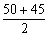 ×2.5- ×2.5=12.5公里。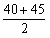 故本题选B。63.【答案】C【解析】本题考查基础应用。第一步：审阅题干。本题为基础应用问题中的盈亏问题，可采用方程法或盈亏法。 第二步：方法一：方程法。设乙队有x人，则甲队有（x+6）人。根据两箱蛋黄派同样多可得：7x+6=6（x+6）-8，解得x=22人，所 以1箱蛋黄派有7×22+6=160块。故本题选C。方法二：盈亏法。将一箱蛋黄派分给甲队每人6块缺8块，且甲队比乙队多6人，因此相当于分给乙队每人6块剩28块。根据 盈亏公式可知，乙队一共有（28-6）÷（7-6）=22人，则一箱蛋黄派有22×7+6=160块。故本题选C。64.【答案】D【解析】	本题考查基础经济问题。第一步：审阅题干。两个月的销售价均是在进价的基础上加价的，则可用进价表示两个月的单件利 润，在已知利润的情况下可表示出销售量。第二步：设此商品进价为x元，则第一个月商品单件利润为0.2x元，销售数量为 件；第二个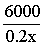 月单件利润为0.1x元，销售数量为 件。根据题意可有 - =100，解得x=500，则第二个月的销售件数为（6000+2000）÷（10%×500）=160件。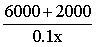 故本题选D。65.【答案】A【解析】	本题考查基础概率问题。第一步：审阅题干。三种车型排列情况较少，可用枚举法分析。第二步：枚举分析。设标准型、舒适型、豪华型三种旅游车的代号分别为A、B、C。三种旅游车随机开过，则开过来的顺序有 =6种。小李不乘坐第一辆，则能坐上豪华型的车的情况如下表：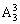 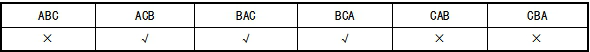 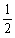 由上表可知，小李能乘坐豪华型旅游车的情况有3种，概率为3÷6= 。故本题选A。66.【答案】C【解析】设挖了x个晴天，y个阴天。由于阴天甲家需要8天，乙家需要10天，则设每家的挖井量均 为40（8和10的最小公倍数），则阴天时甲家的工作效率为5，乙家的工作效率为4，则有5×（1- 40%）x+5y=40，4×（1-20%）x+4y=40，解得x=10。故本题选C。67.【答案】B【解析】	本题考查基础数学问题中的平均数。第一步：审阅题干。已知其他四名老师的成绩、钟老师的成绩和五人的平均成绩的关系，可知为平 均数问题，可用方程法和十字交叉法解题。第二步：方法一：方程法。设钟老师的成绩为x分，根据题意有x- =6，解得x=87.5，则第二名成绩为82分，第四名成绩为79分，前者比后者多82-79=3分。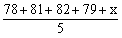 故本题选B。方法二：十字交叉法。其他四名老师的平均成绩为（78+81+82+79）÷4=80分，设钟老师的成 绩为x分，利用十字交叉法：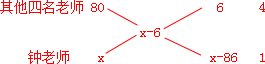 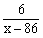 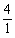 因此五人中，第二名成绩为82分，第四名为79分，前者比后者多82-79=3分。 故本题选B。68.【答案】A【解析】根据题意可知，连续三个月共有12个星期五，则这三个月的天数之和的取值范围应为[84，90]。因此只有这三个月分别为2月、3月和4月时才满足条件，此时三个月的天数之和为29+31+30=90天。而90÷7=12……6，前12个星期每个星期都必定有星期五，则剩余的6天不能有星期五，即这6天分别为星期六、星期天、星期一、星期二、星期三和星期四。因此4月30号为星期四，6月1 号与4月30号相隔32天，32÷7=4……4，则6月1号为星期一。故本题选A。69.【答案】D【解析】设机票原价为x元，根据题意可得，小丁的机票花费0.6×0.7x=0.42x元，父亲的机票花费0.7x元，妈妈的机票花费0.8×0.7x=0.56x元，则0.42x+0.7x+0.56x=2520，解得x=1500。故本题选D。70.【答案】D【解析】根据题意可知，这份报告的总字数能被30整除，排除A、C项。又因总字数的1-  =  能被30×（1+40%）=42整除，代入B项，7200×  ÷42=102……36，排除；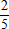 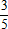 代入D项，5250×  ÷42=75，满足条件。故本题选D。71.【答案】D【解析】300克食盐平均分成三份，每份为100克。第一次，先在天平的一侧放30克的砝码，再将300克食盐分别放在天平两侧，使两边平衡，此时一侧为 135克食盐和30克砝码，另一侧为165克食盐。第二次，天平一侧放5克和30克的砝码，从135克食盐中称出35克食盐，则剩余的为100克。第三次，天平的一侧放第二次称出的100克食盐作砝码称出第二份100克食盐，此时食盐已被平均分成三 份。因此，最少需要使用天平3次。故本题选D。72.【答案】B【解析】设办理了x元的五年期整存整取业务，根据题意可知，x×5.5%×5+（150000- x）×5%×3+（150000-x）×4.4%×2=39400，解得x=100000。故本题选B。73.【答案】A【解析】	本题考查基础排列组合问题。第一步：审阅题干。本题根据男性人数分类讨论或采取逆向法解题。 第二步：方法一：根据男性人数分类讨论，有以下三种情况：①男性民警和女性民警各选2名，则有 × 种选人方法；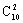 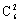 ②男性民警选3名，女性民警选1名，则有 × 种选人方法；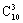 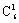 ③男性民警选4名，则有 种选人方法。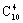 因此，共有 × + × + =45×15+720+210=1605种选人方法。故本题选A。方法二：采取逆向法解题，有以下两种情况：①男性民警只选1名，女性民警选3名，则有 × =200种选人方法；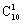 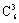 ②没有男性民警，则女性民警有4名，有 =15种选人方法。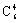 16名民警中选出4人共有 =1820种选人方法。因此，男性民警不少于2名的方法有1820-15-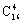 200=1605种。故本题选A。74.【答案】B【解析】由等比数列公式an=a1×qn-1，Sn=a1（1-qn）（1-q）（q≠1），可知公比为2的等比数列，其第n项与前n－1项的和的差即为该数列的首项，因此该数列前4项依次为3、6、12、24， 前4项和为3+6+12+24=45。故本题选B。75.【答案】C【解析】根据题意可得，V顺=270÷6.75=40千米/小时，V逆=270÷9=30千米/小时，因此V水=（V顺-V逆）÷2=（40-30）÷2=5千米/小时。故本题选C。76.【答案】D【解析】本题考查属性类规律。第一步：观察图形。题干部分图形具有对称性，可考虑图形属性类规律。第二步：分析题干各图形的属性特征。①③④图形均为轴对称图形，②⑤⑥图形均为非轴对称图形。 故本题选D。77.【答案】C【解析】本题考查数量类规律。第一步：观察图形。题干各图形组成元素多样，可以考虑图形数量类规律。题干各图形为纯曲线、纯直 线交替排列，封闭空间数依次为：0、1、2、3、4、（5），则问号处应为纯直线图形，封闭空间数应为 5。第二步：分析选项，确定答案。 A项：直曲混合图形，排除。B项：直曲混合图形，排除。C项：纯直线图形，封闭空间数为5，当选。 D项：封闭空间数为4，排除。故本题选C。78.【答案】A【解析】本题考查位置类规律。第一步：观察图形。题干各图形每一行的阴影、圆圈位置不同，可以考虑图形位置类规律。题干第一至 第五行中，每两个阴影方块之间依次间隔1、2、3、4、5个其他方块，白色圆圈均呈对角线分布，问号处图形遵循此规律。第二步：分析选项，确定答案。 A项：符合题干规律，当选。B项：白色圆圈不呈对角线分布，排除。 C项：白色圆圈不呈对角线分布，排除。 D项：阴影方块间隔数量错误，排除。故本题选A。79.【答案】C【解析】各图形中的人物均手持运动器材。观察选项，只有C项符合。 故本题选C。80.【答案】D【解析】题干各图形均由外部的圆形和内部的直线构成，排除B、C项；各图形均为一笔画图形，排 除A项。故本题选D。81.【答案】A【解析】根据最下的那个面中的三角形只与1个面中的图形有交点，即与中间的大三角形的顶点有 交点，可知A项正确。B项右面的三角形顶点对应的面是大三角形的面，C项前面与上面中的两个图形不可能有交点，D项上面 和右面中的两个图形不可能有交点，均排除。故本题选A。82.【答案】C【解析】题干各图形均为轴对称图形，只有C项符合。 故本题选C。83.【答案】C【解析】本题考查属性类规律。第一步：观察图形。题干各图形均由相同元素组成，元素数量不一致，可以考虑图形数量类、位置类或 属性类关系。题干奇数项图形均为轴对称图形，偶数项图形均为非轴对称图形，则问号处图形应为轴对 称图形。第二步：分析选项，确定答案。 A项：非轴对称图形，排除。B项：非轴对称图形，排除。C项：轴对称图形，当选。D项：非轴对称图形，排除。故本题选C。84.【答案】D【解析】本题考查空间类规律。第一步：观察图形。题干为展开图，选项都为四面体，因此考查折叠与展开图关系。 第二步：分析选项，确定答案。A项：假设右面正确，则左面的虚线应垂直于左右两面的公共边或左面为垂直于公共边的实线，排除。 B项：假设左面正确，则右面应为虚线，排除。C项：左面虚线和右面实线不应相交，排除。 D项：可以由题干展开图折叠而成，当选。故本题选D。85.【答案】D【解析】本题考查空间类规律。第一步：观察图形。题干为展开图，选项都为六面体，因此考查折叠与展开图关系。 第二步：分析选项，确定答案。A项：右面与展开图各面均不同，排除。B项：假设正面和右面正确，则顶面中阴影三角形和空白三角形应互换位置，排除。 C项：假设正面正确，则右面黑色正方形应位于左上角，排除。D项：可以由题干展开图折叠而成，当选。故本题选D。86.【答案】D【解析】本题考查顺承关系。第一步：分析题干词语间的关系。“作茧自缚”指把自己裹在茧里面，先作茧自缚，然后化蛹成蝶，是 一个获得新生的过程，二者为顺承关系。第二步：分析选项，确定答案。A项：化羽归尘无法获得新生，排除。B项：雨润花开和春华秋实二者无明显联系，排除。 C项：鱼翔浅底和鹰击长空二者为反对关系，排除。D项：凤凰浴火，然后涅槃重生，是一个获得新生的过程，二者为顺承关系，当选。 故本题选D。87.【答案】C【解析】本题考查其他关系。第一步：分析题干词语间的关系。通过过滤达到净水的目的，二者为方式与目的的关系，且过滤不一定 能获得净水。第二步：分析选项，确定答案。A项：竞赛一定能获得名次，排除。B项：装修房屋为动宾关系，不属于方式与目的的关系，排除。C项：通过节食达到苗条的效果，二者为方式与目的的关系，且节食不一定能达到苗条，当选。 D项：绿化与环境不属于方式与目的的关系，排除。故本题选C。88.【答案】C【解析】本题考查场所关系。第一步：分析题干词语间的关系。空间站是宇航员的工作场所，属于职业与场所的对应关系。 第二步：分析选项，确定答案。A项：实验室是科研单位的组成部分，排除。 B项：学校不是家长的工作场所，排除。C项：电视台是主持人的工作场所，当选。 D项：游乐园不是游客的工作场所，排除。故本题选C。89.【答案】D【解析】本题考查顺承关系。第一步：分析题干词语间的关系。备课和授课的主体是老师，且先备课后授课，复习的主体是学生。 第二步：分析选项，确定答案。A项：挂号的主体是患者，诊断的主体是医生，排除。 B项：应先挑选后称重，排除。C项：命题的主体是命题人，答题的主体是考生，排除。D项：立案和侦查的主体是警察或检察官，且先立案后侦查，审判的主体是法官，当选。 故本题选D。90.【答案】D【解析】本题考查组成关系。选项逐一代入。A项：大气和海洋为反对关系，月亮是地球的卫星，前后逻辑关系不一致，排除。B项：大气和岩石为反对关系，地幔是地球的组成部分，前后逻辑关系不一致，排除。C项：大气能为生命生存提供环境，地球能为人类生存提供环境，但前后词语位置不符，排除。 D项：大气是环境的组成部分，地核是地球的组成部分，前后逻辑关系一致，当选。故本题选D。91.【答案】D【解析】本题考查功能关系。选项逐一代入。A项：灯塔可以指示暗礁，金钱可能是导致腐败的一个因素，前后逻辑关系不一致，排除。 B项：灯塔可以指引船只，“腐败”可以修饰“贪官”，前后逻辑关系不一致，排除。C项：灯塔具有导航功能，“预防腐败”为动宾结构，前后逻辑关系不一致，排除。 D项：灯塔有助于规避危险，监督有助于防止腐败，前后逻辑关系一致，当选。故本题选D。92.【答案】D【解析】“负荆请罪”的主人公是廉颇，D项“退避三舍”的主人公是重耳。 A项“围魏救赵”的主人公是孙膑，排除。B项“纸上谈兵”的主人公是赵括，排除。C项“风声鹤唳”出自房玄龄的《晋书•谢玄传》，主人公是苻坚。 故本题选D。93.【答案】D【解析】杂货店、百货公司、电子商城都用来销售物品，为并列关系，且三者出现的年代按先后顺 序排列；D项白炽灯、节能灯、LED灯都用来照明，为并列关系，且三者出现的年代按先后顺序排列。A项玉石和水晶均属于宝石，排除。B项快餐店属于餐馆，排除。C项钢笔、铅笔、圆珠笔都用来写字， 但铅笔在钢笔之前出现，排除。故本题选D。94.【答案】C【解析】选项逐一代入。A项，堵车造成迟到，寒流造成降温，但前后词语位置相反，排除。 B项对流和寒流无明显联系，排除。C项，车流汇聚造成堵车，寒流汇聚造成寒潮，前后关系一致。D项，红灯可能造成堵车，寒流通常发生在冬季，前后关系不一致，排除。 故本题选C。95.【答案】C【解析】选项逐一代入。A项，晚霞和朝霞为并列关系，地理和地形不是并列关系，排除。B项，晚霞出现在日落前后，“勘探地形”为动宾结构，前后关系不一致，排除。 C项，晚霞是彩霞的一种，盆地是地形的一种，前后关系一致。D项晚霞和光线无明显联系，排除。故本题选C。96.【答案】B【解析】本题考查社会类定义判断。第一步：分析定义要点。“包容性创新”的定义要点：①满足处于社会底层的低收入消费者的需求；② 企业和消费者共赢。第二步：分析选项，确定答案。A项：“几十元的白内障手术”满足了社会底层人民的需求，“数十万患者进行了手术”即企业和消费 者共赢，符合定义要点，排除。B项：“捐建”没有体现企业和消费者共赢，不符合定义要点，当选。C项：“无需抵押，利率较低”满足了社会底层人民的需求，“创业”即实现了银行和创业者的共赢， 符合定义要点，排除。D项：“棉花剥壳机”满足了社会底层人民的需求，“大受欢迎”即企业和消费者共赢，符合定义要 点，排除。故本题选B。97.【答案】B【解析】本题考查经济类定义判断。第一步：分析定义要点。“标杆效应”的定义要点：①在某一个区域内；②由于消费者对某品牌认知度 较高；③其价格往往比同一区域其他同类商品高出一大截；④影响到整个区域同类商品的价格走势。第二步：分析选项，确定答案。A项：没有体现价格比其他同类商品高，不符合②，排除。B项：某知名品牌推出的新款智能手表符合①，受到热捧符合②，虽然价格偏高符合③，却一再脱销。 其他品牌的智能手表纷纷调低价格争夺市场份额符合④，符合定义，当选。C项：市一中即将搬往高新区的消息一传开，高新区的房价就一路飙升不符合②，不符合定义要点，排 除。D项：无消费者，且与价格无关，不符合①②，排除。 故本题选B。98.【答案】A【解析】A项指人的生死等一切遭际皆由天命决定，常用作事势所至，人力不可挽回之意，是客观 唯心主义。B、C、D三项都满足“把个人的某种主观精神如感觉、经验、心灵、意识、观念、意志等看作世界上一 切事物产生和存在的根源与基础”，属于主观唯心主义。故本题选A。99.【答案】A【解析】“列联问题”的定义要点是“对第二个问题的回答必须依据对第一个的回答情况作答”。A项需要对第一个问题作出肯定的回答后，才能回答第二个问题，符合定义。B、C、D项前后两个问题相 互之间均没有影响，不符合定义，均排除。故本题选A。100.【答案】D【解析】“反专化防御”的定义要点是“为破除其他物种的专化防御”。A项仅体现响尾蛇防御老鹰等天敌，未体现老鹰等为破除响尾蛇的防御所采取的行为，不符合要点，排 除。B项也仅体现狼防御狮子、老虎，未体现狮子、老虎为破除狼的防御所采取的行为，不符合要点，排 除。C项同样未体现其他物种为破除蜗牛的防御所采取的行为，不符合要点，排除。D项羚羊在夜间觅食属于对猎豹的专化防御，猎豹也在夜间觅食则是为了破除羚羊的专化防御，符合要 点，符合定义。故本题选D。101.【答案】A【解析】“红色性格”的定义要点：①做任何事情的动机很大程度上是为了快乐；②情感丰富而外 露。A项猪八戒符合①②，符合定义。B项林黛玉多愁善感，不符合①，排除。 C项宋江和D项诸葛亮不符合②，排除。故本题选A。102.【答案】C【解析】本题考查心理类定义判断。第一步：分析定义要点。“近因效应”定义要点是“把人们心目中已有的印象反转为对立的印象”。 第二步：分析选项，确定答案。A项：未体现“对立的印象”，不符合定义要点，排除。 B项：未体现“对立的印象”，不符合定义要点，排除。C项：该企业从“口碑良好”反转到被公众指责其为“无良企业”，符合定义要点。当选。 D项：未体现“对立的印象”，不符合定义要点，排除。故本题选C。103.【答案】B【解析】本题考查心理类定义判断。第一步：分析定义要点。“院墙外正义”的定义要点：①对于不良行为；②不涉及自身利益则表现得义 正辞严、充满正义；③涉及自身利益则采取完全不同的态度。第二步：分析选项，确定答案。A项：隔壁夫妻吵架不涉及小赵的自身利益，未体现涉及自身利益时的态度，不符合③，排除。B项：迟到属于“不良行为”，张院长批评个别老师上课迟到时强调严肃处理，但涉及自身迟到问题时 却说不能一概而论，符合①②③，符合定义，当选。C项：未体现“不良行为”，不符合①，排除。 D项：未体现“不良行为”，不符合①，排除。故本题选B。104.【答案】A【解析】本题考查社会类定义判断。第一步：分析定义要点。“人才逆流动”的定义要点：①原本在知名大城市工作的专业人士；②主动选 择到中小城市工作。第二步：分析选项，确定答案。A项：县城招聘有大城市工作背景的专业人才，小赵辞去北京某研究部门的工作回县城应聘成功，符合①②，符合定义，当选。B项：“高中毕业的小韩”不符合①，排除。C项：未体现小黄“原本在知名大城市工作”，不符合①，排除。 D项：小李决定跳槽到附近的一家公司，不符合②，排除。故本题选A。105.【答案】A【解析】本题考查经济类定义判断。第一步：分析定义要点。“定向销售”的定义要点是“低于市场同类商品的价格向特定客户出售商 品”。第二步：分析选项，确定答案。A项：“医生、教师”为特定客户，“2万元的优惠”“比许多4S店便宜了不少”说明低于市场同类商品 的价格，符合定义要点，当选。B项：“优惠价格”不能明确是否低于市场同类商品的价格，不符合定义要点，排除。C项：“所有非冷冻类的鲜鱼、鲜肉产品一律五折”未体现向特定客户出售，不符合定义要点，排除。 D项：“以行业底价线上线下同时开展促销活动”未体现向特定客户出售，不符合定义要点，排除。故本题选A。106.【答案】C【解析】本题考查加强论证第一步：分析题干论点论据。论点：这样的法律规定保护了受害者的权利，维护了公共安全，同时，让可能的加害人分担责任，能够 增强其监督预防的意识。论据：无。第二步：分析选项，确定答案。A项：与该法律的作用无关，不能支持论点，排除。 B项：与该法律的作用无关，不能支持论点，排除。C项：说明该法律能够增强居民监督预防的意识，有利于维护公共安全，支持论点，当选。 D项：与该法律的作用无关，不能支持论点，排除。故本题选C。107.【答案】D【解析】题干校长的推理：老师没有教好导致学生成绩不及格，不及格的学生及格了说明教学质量 得到改善，即S导致P，﹁P说明﹁S。A项“队员们的体重将不会增加”是一种预测，与题干推理不符，排除。 B项并不存在S导致P的情况，与题干推理不符，排除。C项的推理为：工作任务太复杂导致工人投诉，简化工作导致工人停止抱怨，说明工作环境得到了改 善，即S导致P，﹁S导致﹁P，说明Q，与题干推理不符，排除。D项的推理为：工作量不饱和导致工人投诉，工人没有投诉说明工人们的工作越来越充实了，即S导致 P，﹁P说明﹁S，与题干推理相符。故本题选D。108.【答案】A【解析】论点：这款自动上锁车型的销售量将大大高于传统车型。论据：这款自动上锁车型在传统车型的基础上新增了自动上锁装置，能保证汽车和车内财产的安全性。 A项指出新车型与传统车型相比缺少一些最常用的功能，极有可能影响其销量，最能质疑论点。B项属于无关项，排除。C项，没有对新车型和传统车型进行比较，不能质疑论点，排除。 D项指出自动上锁车型在功能上的优势，支持论点，排除。故本题选A。109.【答案】A【解析】本题考查翻译推理。第一步：翻译题干信息。善治→法治。第二步：分析选项，确定答案。A项：肯定前件可以推出肯定后件，当选。 B项：否定前件不能推出否定后件，排除。 C项：肯定后件不能推出肯定前件，排除。D项：肯定前件可以推出肯定后件，即一定有法治，排除。 故本题选A。110.【答案】D【解析】论点：刻有“魏武王格虎大戟”的石碑以及刻有“魏武王常用魏项石”的石枕等随葬品→ 西高穴大墓就是曹操墓。D项墓穴中发现刻有“魏武王”之类字样的随葬品→墓穴就是曹操墓，加强了论点。 A项也加强了论点，但是加强力度不如D项。故本题选D。111.【答案】D【解析】本题考查削弱类。第一步：分析题干论点论据。论点：没有必要在该品牌所有插座产品中加装防雷击部件。论据：在所有插座产品中加装防雷击部件会提高产品成本，降低该品牌在行业内的价格竞争优势，且国 内行业标准并没有强制要求产品加装防雷部件。第二步：分析选项，确定答案。A项：讲的是其他品牌的做法，与论点无关，排除。B项：指出大多数消费者并不担忧电路受到雷击，补充新论据，加强论证，排除。C项：并没有说明使用不含防雷部件插座的家电的受损情况，不能削弱论点，排除。 D项：否定论据，最能削弱论点，当选。故本题选D。112.【答案】D【解析】论点：房屋装修可能引发白血病。论据：经某医院血液科一年多来的初步统计，发病前半年内家里进行了豪华装修的白血病患儿占就诊白 血病患儿总数的90%。A项白血病患者中孩子的占比和B项白血病患儿的家庭经济状况均与论点无关，排除。 C项说明病毒也能引发白血病，削弱论点，排除。D项排除了其他可能影响孩子患病的因素，最能加强论点。 故本题选D。113.【答案】B【解析】由“浙江人比李聪年龄小”“张红和浙江人不同岁”，可知李聪、张红都不是浙江人，则 王敏是浙江人，排除A、C、D三项。故本题选B。114.【答案】B【解析】乙和丙的说法相互矛盾，则必有一真一假。由“上述四种说法中只有一种是真的”可知甲和丁的说法均为假，即事故不是由食物过期引起的，食堂 管理方面也不存在监管不到位的现象，则丙的说法也为假，排除A、C、D项。故本题选B。115.【答案】B【解析】由医生的话可知小李最近肝火旺，导致脾气不好。Ⅰ为相容选言命题，“小李肝火旺”为真，肯定Ⅰ的一个选言肢，则Ⅰ一定为真。 题干未提及小李最近的睡眠状况，Ⅱ真假不定，排除。Ⅲ为联言命题，“小李最近脾气不好”和“小李肝火旺”均为真，则Ⅲ一定为真。题干未提及小李最近是否压力大以及脾气不好和压力大的关系，Ⅳ真假不定，排除。 故本题选B。116.【答案】D【解析】本题考查基期计算。第一步：查找相关材料。题干命题点的对应材料在第一段，即2012年，全国国内旅游收入22706.22 亿元人民币，比上年增长17.6%。第二步：根据已知条件解题。根据公式 列式，2011年全国国内的旅游收入为亿元人民币，D项与之最接近。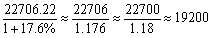 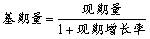 故本题选D。117.【答案】C【解析】本题考查现期比重。第一步：查找相关材料。题干命题点的对应材料在第一段，即2012年，全国国内旅游人数29.57亿次，其中城镇居民19.33亿人次。第二步：根据已知条件解题。2012年农村居民国内旅游人数占全国国内旅游人数的比例为，且略大于33.3%，C项与之最接近。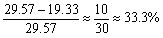 故本题选C。118.【答案】B【解析】本题考查现期比重。第一步：查找相关材料。题干命题点的对应材料在第一段和表格，即2012年，欧洲入境游客总量为592.16万人次。第二步：根据已知条件解题。占比超过11%，则592.16×11%=592.16×（10%+1%）=59.2+5.92≈65.12万人次，则超过的欧洲国家有俄罗斯（242.62）和德国（65.96），共两个。故本题选B。119.【答案】C【解析】本题考查基期和差。第一步：查找相关材料。题干命题点的对应材料在第一段和图表中，即2012年美洲市场入境人数317.95万人次，减少0.7%；美国入境人数211.81万人次，增加0.1%；加拿大入境70.83万人次， 减少-5.3%。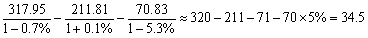 第二步：根据已知条件解题。根据公式	列式，2011年除美国、加拿大以外的美洲国家游客入境旅游人数为		万人次，C项与之最接近。故本题选C。120.【答案】D【解析】本题考查综合分析。A项正确：根据表格可知，韩国入境人数为406.99万人次，人数最多，排除。B项正确：根据表格可知，在20个主要客源国中共有12个亚洲国家， ，即六成来自亚洲，排除。C项正确：根据表格可知，非洲市场入境游客量为52.49万人次，亚洲市场入境人数1664.88万人次，占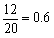 入境外国游客人数的61.2%，非洲市场入境游客量占入境外国游客总量的52.49÷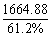 ≈52.49÷2720≈2%，排除。D项错误：根据表格可知，2012年，在主要客源国中越南是入境旅游人数增长最快的客源国，没有说明 非主要客源国的情况，当选。故本题选D。121.【答案】C【解析】	本题考查现期比值。题干命题点的对应材料在第一段，即2015年6月底，全国光伏电站累计装机容量3007万千瓦，分布式光伏发电累计容量571万千瓦。因此前者是后者的 ＜ =6倍，明显大于 =5，符合的只有C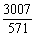 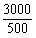 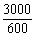 项。故本题选C。122.【答案】D【解析】	本题考查现期比重。第一步：查找相关材料。题干命题点的对应材料在第一段，即2015年上半年，全国光伏发电累计装机容量为3578万千瓦，新增光伏电站装机容量773万千瓦。第二步：根据已知条件解题。要求占比超过10%，即累计装机容量超过3578×10%=357.8万千 瓦，满足条件的有甘肃（578万千瓦）、新疆（570万千瓦）、青海（470万千瓦）和内蒙古（403万千瓦）；同理可知，新增光伏电站装机容量的10%为773×10%=77.3万千瓦，超过的有新疆（214   万千瓦）、内蒙古（101万千瓦）。因此，两者占全国总量均超过10%的省（区、市）有新疆和内蒙古两个。故本题选D。123.【答案】A【解析】	本题考查简单计算。题干命题点的对应材料在第二段，即2014年江苏省新增光伏发电装机容量152万千瓦，河北省新增97 万千瓦。则江苏省和河北省的新增装机容量之和为152+97=249万千瓦。观察上图可知，第一部分更加准确，第二、三部分大约只有1格（200万千瓦）。故本题选A。124.【答案】A【解析】	本题考查平均量比较。第一步：查找相关材料。题干命题点的对应材料在第一、二段，即2015年上半年全国新增光伏发电装机容量773万千瓦，2014年新增装机容量1060万千瓦第二步：根据已知条件解题。2015年上半年月均新增光伏发电装机容量为 万千瓦，2014年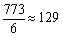 全年月均新增光伏发电装机容量为 万千瓦，前者比后者高129-88=41万千瓦。故本题选A。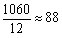 125.【答案】C【解析】	本题考查综合分析。A项错误：根据材料第二段可知，2014年实现了平均年增1000万千瓦目标，无法得知2014年是否是首次突破1000万千瓦，排除。B项错误：根据材料第二段可知，2014年底，江苏省新增152万千瓦，仅次于内蒙古，则只能知道内蒙古新增光伏装机容量高于江苏省，但并不代表在全国居第二，排除。C项正确：根据材料第一、二段可知，2015年6月底全国光伏发电累计装机容量达到3578万千瓦，2014年底光伏发电累计装机容量2805万千瓦，前者是后者的 ≈ ≈1.3倍，当选。D项错误：材料并未提及2012年的相关数据，排除。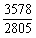 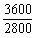 故本题选C。126.【答案】B【解析】本题考查现期比重。第一步：查找相关材料。题干命题点的对应材料在文字材料和第一个表格的第二、四列，即2012年全国进口18178亿美元，2012年进口数量最高的商品是铁矿砂及其精矿（74355万吨），其当年进口额为956亿美元。第二步：根据已知条件解题。铁矿砂及其精矿2012年进口额占全国进口总额的比重为 。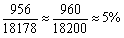 故本题选B。127.【答案】C【解析】本题考查查找数据。根据第一个表格第三、五列可知，2012年我国主要商品的进口数量和金额都比去年增长，即增长率大于0的商品有谷物及谷物粉、大豆、食用植物油、氧化铝、煤（包括褐煤）、原油、未锻造的铜及铜材，共7种。故本题选C。128.【答案】A【解析】本题考查基期和差。第一步：查找相关材料。题干命题点的对应材料在第二个表格，贸易顺逆关系与上年不同，即一年是顺 差、一年是逆差。第二步：根据已知条件解题。东盟2012年出口额为2043亿美元，进口额为1958亿美元，出口额＞进口额，为贸易顺差；2011年出口额为 亿美元，进口额为 亿美元，出口额＜进口额，说明2011年为逆差，因此东盟两年的贸易顺逆差关系不同，A项满足题意。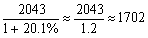 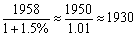 故本题选A。129.【答案】C【解析】本题考查现期比值。题干命题点的对应材料在第二个表格，对比第二列与第四列之和可知，2012年对华进出口贸易额最高的国家或者地区是欧盟，其进出口贸易额为3340+2121≈5460亿美元；最低的是印度，其进出口贸 易额为477+188≈660亿美元。因此2012年欧盟对华进出口贸易额是印度的 倍，C项与之最接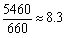 近。故本题选C。130.【答案】D【解析】本题考查综合分析。A项错误：根据文字材料可知，2012年全年我国出口20489亿美元，增长7.9%，进口18178亿美元，增长4.3%，20489×7.9%＞18178×4.3%，即出口同比增量多于进口同比增量，则进出口顺差 额高于上年水平，排除。B项错误：根据第一个表格可知，2011年我国煤（包括褐煤）进口量为 万吨，原油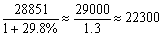 进口量为 ≈27000-27000×7%=27000-1890=25110万吨，则2011年原油进口量较大，排    除。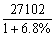 C项错误：根据第二个表格可知，2012年日本对华货物进口额为1516亿美元，比上年增长2.3%，出口额为1778亿美元，比上年下降8.6%，进口额同比增量小于出口额同比减少量，则其贸易额低于上年水平，排除。D项正确：根据第一个表格可知，2012年我国进口钢材1366万吨，进口额为178亿美元，因此2012年我国进口钢材的平均每吨价格为 ＞ =1000美元，当选。故本题选D。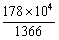 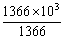 131.【答案】D【解析】本题考查基期计算。第一步：查找相关材料。题干命题点的对应材料在第一段，即2012年，全国国内旅游收入22706.22 亿元人民币，比上年增长17.6%。第二步：根据已知条件解题。根据公式 列式，2011年全国国内的旅游收入为亿元人民币，D项与之最接近。故本题选D。132.【答案】C【解析】本题考查现期比重。第一步：查找相关材料。题干命题点的对应材料在第一段，即2012年，全国国内旅游人数29.57亿次，其中城镇居民19.33亿人次。第二步：根据已知条件解题。2012年农村居民国内旅游人数占全国国内旅游人数的比例为，且略大于33.3%，C项与之最接近。故本题选C。133.【答案】B【解析】本题考查现期比重。第一步：查找相关材料。题干命题点的对应材料在第一段和表格，即2012年，欧洲入境游客总量为592.16万人次。第二步：根据已知条件解题。占比超过11%，则592.16×11%=592.16×（10%+1%）=59.2+5.92≈65.12万人次，则超过的欧洲国家有俄罗斯（242.62）和德国（65.96），共两个。故本题选B。134.【答案】C【解析】本题考查基期和差。第一步：查找相关材料。题干命题点的对应材料在第一段和图表中，即2012年美洲市场入境人数317.95万人次，减少0.7%；美国入境人数211.81万人次，增加0.1%；加拿大入境70.83万人次， 减少-5.3%。第二步：根据已知条件解题。根据公式	列式，2011年除美国、加拿大以外的美洲国家游客入境旅游人数为		万人次，C项与之最接近。故本题选C。135.【答案】D【解析】本题考查综合分析。A项正确：根据表格可知，韩国入境人数为406.99万人次，人数最多，排除。B项正确：根据表格可知，在20个主要客源国中共有12个亚洲国家， ，即六成来自亚洲，排除。C项正确：根据表格可知，非洲市场入境游客量为52.49万人次，亚洲市场入境人数1664.88万人次，占 入境外国游客人数的61.2%，非洲市场入境游客量占入境外国游客总量的52.49÷≈52.49÷2720≈2%，排除。D项错误：根据表格可知，2012年，在主要客源国中越南是入境旅游人数增长最快的客源国，没有说明 非主要客源国的情况，当选。故本题选D。甲乙丙平方和143262321732114